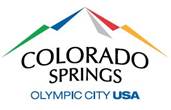 It’s up to each of us to keep our waters clean…I, the undersigned, agree for myself or for my minor child/ward, to volunteer for the City of Colorado Springs Adopt-A-Waterway Program, and understand and agree, for myself and for my minor child/ward, to the following:CORONAVIRUS DISEASE regulations change rapidly pending state and county orders.  Visit https://www.elpasocountyhealth.org for the most up-to-date information.I will follow instructions of my/our placement and perform my/our service to the best of my/our ability.I acknowledge that there are dangers and risks incurred as a result of participating in activities connected or associated with volunteering; and, to the extent permitted by law, I hereby release and forever discharge, on behalf of myself and my child/ward, the City of Colorado Springs,  and any landowner upon whose property any program activities should take place (“Landowner”), their employees, volunteers, and agents from any and all liability, loss, costs, charges, obligations, expenses, attorneys’ fees, litigation, judgments, damages, claims and demands of any kind whatsoever arising from or out of my own and my child/ward’s participation in the City of Colorado Springs Adopt-A-Waterway Program, and  knowingly assume all risk for any injuries, damage or loss to ourselves such as, but not limited to: falling down, tripping, bumping; back, bone, joint, head, neck, muscle or spinal injuries or strains; cuts, scrapes; choking; allergies; heat stroke, heat exhaustion, sunburn or other injuries; and/or any damage or loss sustained to our property.To the extent permitted by law, I hereby agree, on behalf of myself and my child/ward, to indemnify, defend, save, and hold harmless the City of Colorado Springs, and any Landowner, their officers, employees, volunteers, and agents from any and all liability, loss, costs, charges, obligations, expenses, attorneys’ fees, litigation, judgments, damages, claims, and demands of any kind whatsoever arising from or out of my own or my child/ward’s transportation to and from and participation in the City of Colorado Springs Adopt-A-Waterway Program.In the event of any emergency, I authorize the City of Colorado Springs to secure from any licensed hospital, physician and/or medical personnel any treatment deemed necessary for my own or my child/ward’s immediate care, including ambulance transport.  Further, I agree that I will be responsible for payment of any and all medical services rendered.I act only as a civilian volunteer and do not function as an employee, agent or representative of the City of Colorado Springs, and/or any Landowner.I give permission for media coverage of myself and/or my minor child/ward to be disseminated for public relations purposes. I have read and fully understand the provisions outlined in the City of Colorado Springs Adopt-A-Waterway Program risk and release form.  This acknowledgment of risk and release shall not be modified orally.  All minors’ signatures must be accompanied by the signature of the parent or guardian.Date: _____________________________________________________                  ______________________________________                __________________________________________                      Volunteer Name (please print)		  	    Volunteer Signature/ Signature of Parent or Guardian (under 18)                          	           Email and Phone Number ______________________________________                  ______________________________________                __________________________________________                      Volunteer Name (please print)		  	    Volunteer Signature/ Signature of Parent or Guardian (under 18)                          	          Email and Phone Number______________________________________                  ______________________________________                __________________________________________                      Volunteer Name (please print)		  	    Volunteer Signature/ Signature of Parent or Guardian (under 18)                          	           Email and Phone Number ______________________________________                  ______________________________________                __________________________________________                      Volunteer Name (please print)		  	    Volunteer Signature/ Signature of Parent or Guardian (under 18)                          	          Email and Phone Number______________________________________                  ______________________________________                __________________________________________                      Volunteer Name (please print)		  	    Volunteer Signature/ Signature of Parent or Guardian (under 18)                          	           Email and Phone Number ______________________________________                  ______________________________________                __________________________________________                      Volunteer Name (please print)		  	    Volunteer Signature/ Signature of Parent or Guardian (under 18)                          	          Email and Phone Number______________________________________                  ______________________________________                __________________________________________                      Volunteer Name (please print)		  	    Volunteer Signature/ Signature of Parent or Guardian (under 18)                          	           Email and Phone Number ______________________________________                  ______________________________________                __________________________________________                      Volunteer Name (please print)		  	    Volunteer Signature/ Signature of Parent or Guardian (under 18)                          	          Email and Phone Number______________________________________                  ______________________________________                __________________________________________                      Volunteer Name (please print)		  	    Volunteer Signature/ Signature of Parent or Guardian (under 18)                          	           Email and Phone Number ______________________________________                  ______________________________________                __________________________________________                      Volunteer Name (please print)		  	    Volunteer Signature/ Signature of Parent or Guardian (under 18)                          	          Email and Phone Number______________________________________                  ______________________________________                __________________________________________                      Volunteer Name (please print)		  	    Volunteer Signature/ Signature of Parent or Guardian (under 18)                          	           Email and Phone Number ______________________________________                  ______________________________________                __________________________________________                      Volunteer Name (please print)		  	    Volunteer Signature/ Signature of Parent or Guardian (under 18)                          	          Email and Phone Number______________________________________                  ______________________________________                __________________________________________                      Volunteer Name (please print)		  	    Volunteer Signature/ Signature of Parent or Guardian (under 18)                          	           Email and Phone Number ______________________________________                  ______________________________________                __________________________________________                      Volunteer Name (please print)		  	    Volunteer Signature/ Signature of Parent or Guardian (under 18)                          	          Email and Phone Number______________________________________                  ______________________________________                __________________________________________                      Volunteer Name (please print)		  	    Volunteer Signature/ Signature of Parent or Guardian (under 18)                          	           Email and Phone Number ______________________________________                  ______________________________________                __________________________________________                      Volunteer Name (please print)		  	    Volunteer Signature/ Signature of Parent or Guardian (under 18)                          	          Email and Phone Number______________________________________                  ______________________________________                __________________________________________                      Volunteer Name (please print)		  	    Volunteer Signature/ Signature of Parent or Guardian (under 18)                          	           Email and Phone Number ______________________________________                  ______________________________________                __________________________________________                      Volunteer Name (please print)		  	    Volunteer Signature/ Signature of Parent or Guardian (under 18)                          	          Email and Phone Number______________________________________                  ______________________________________                __________________________________________                      Volunteer Name (please print)		  	    Volunteer Signature/ Signature of Parent or Guardian (under 18)                          	          Email and Phone Number______________________________________                  ______________________________________                __________________________________________                      Volunteer Name (please print)		  	    Volunteer Signature/ Signature of Parent or Guardian (under 18)                          	           Email and Phone Number ______________________________________                  ______________________________________                __________________________________________                      Volunteer Name (please print)		  	    Volunteer Signature/ Signature of Parent or Guardian (under 18)                          	          Email and Phone Number______________________________________                  ______________________________________                __________________________________________                      Volunteer Name (please print)		  	    Volunteer Signature/ Signature of Parent or Guardian (under 18)                          	           Email and Phone Number ______________________________________                  ______________________________________                __________________________________________                      Volunteer Name (please print)		  	    Volunteer Signature/ Signature of Parent or Guardian (under 18)                          	          Email and Phone Number______________________________________                  ______________________________________                __________________________________________                      Volunteer Name (please print)		  	    Volunteer Signature/ Signature of Parent or Guardian (under 18)                          	           Email and Phone Number ______________________________________                  ______________________________________                __________________________________________                      Volunteer Name (please print)		  	    Volunteer Signature/ Signature of Parent or Guardian (under 18)                          	          Email and Phone Number______________________________________                  ______________________________________                __________________________________________                      Volunteer Name (please print)		  	    Volunteer Signature/ Signature of Parent or Guardian (under 18)                          	           Email and Phone Number ______________________________________                  ______________________________________                __________________________________________                      Volunteer Name (please print)		  	    Volunteer Signature/ Signature of Parent or Guardian (under 18)                          	          Email and Phone Number______________________________________                  ______________________________________                __________________________________________                      Volunteer Name (please print)		  	    Volunteer Signature/ Signature of Parent or Guardian (under 18)                          	           Email and Phone Number ______________________________________                  ______________________________________                __________________________________________                      Volunteer Name (please print)		  	    Volunteer Signature/ Signature of Parent or Guardian (under 18)                          	          Email and Phone Number______________________________________                  ______________________________________                __________________________________________                      Volunteer Name (please print)		  	    Volunteer Signature/ Signature of Parent or Guardian (under 18)                          	           Email and Phone Number ______________________________________                  ______________________________________                __________________________________________                      Volunteer Name (please print)		  	    Volunteer Signature/ Signature of Parent or Guardian (under 18)                          	          Email and Phone Number______________________________________                  ______________________________________                __________________________________________                      Volunteer Name (please print)		  	    Volunteer Signature/ Signature of Parent or Guardian (under 18)                          	          Email and Phone Number______________________________________                  ______________________________________                __________________________________________                      Volunteer Name (please print)		  	    Volunteer Signature/ Signature of Parent or Guardian (under 18)                          	          Email and Phone Number______________________________________                  ______________________________________                __________________________________________                      Volunteer Name (please print)		  	    Volunteer Signature/ Signature of Parent or Guardian (under 18)                          	           Email and Phone Number ______________________________________                  ______________________________________                __________________________________________                      Volunteer Name (please print)		  	    Volunteer Signature/ Signature of Parent or Guardian (under 18)                          	          Email and Phone Number______________________________________                  ______________________________________                __________________________________________                      Volunteer Name (please print)		  	    Volunteer Signature/ Signature of Parent or Guardian (under 18)                          	           Email and Phone Number ______________________________________                  ______________________________________                __________________________________________                      Volunteer Name (please print)		  	    Volunteer Signature/ Signature of Parent or Guardian (under 18)                          	          Email and Phone Number______________________________________                  ______________________________________                __________________________________________                      Volunteer Name (please print)		  	    Volunteer Signature/ Signature of Parent or Guardian (under 18)                          	           Email and Phone Number ______________________________________                  ______________________________________                __________________________________________                      Volunteer Name (please print)		  	    Volunteer Signature/ Signature of Parent or Guardian (under 18)                          	          Email and Phone Number______________________________________                  ______________________________________                __________________________________________                      Volunteer Name (please print)		  	    Volunteer Signature/ Signature of Parent or Guardian (under 18)                          	           Email and Phone Number ______________________________________                  ______________________________________                __________________________________________                      Volunteer Name (please print)		  	    Volunteer Signature/ Signature of Parent or Guardian (under 18)                          	          Email and Phone Number______________________________________                  ______________________________________                __________________________________________                      Volunteer Name (please print)		  	    Volunteer Signature/ Signature of Parent or Guardian (under 18)                          	           Email and Phone Number ______________________________________                  ______________________________________                __________________________________________                      Volunteer Name (please print)		  	    Volunteer Signature/ Signature of Parent or Guardian (under 18)                          	          Email and Phone Number______________________________________                  ______________________________________                __________________________________________                      Volunteer Name (please print)		  	    Volunteer Signature/ Signature of Parent or Guardian (under 18)                          	           Email and Phone Number ______________________________________                  ______________________________________                __________________________________________                      Volunteer Name (please print)		  	    Volunteer Signature/ Signature of Parent or Guardian (under 18)                          	          Email and Phone Number______________________________________                  ______________________________________                __________________________________________                      Volunteer Name (please print)		  	    Volunteer Signature/ Signature of Parent or Guardian (under 18)                          	          Email and Phone Number______________________________________                  ______________________________________                __________________________________________                      Volunteer Name (please print)		  	    Volunteer Signature/ Signature of Parent or Guardian (under 18)                          	           Email and Phone Number ______________________________________                  ______________________________________                __________________________________________                      Volunteer Name (please print)		  	    Volunteer Signature/ Signature of Parent or Guardian (under 18)                          	          Email and Phone Number______________________________________                  ______________________________________                __________________________________________                      Volunteer Name (please print)		  	    Volunteer Signature/ Signature of Parent or Guardian (under 18)                          	           Email and Phone Number ______________________________________                  ______________________________________                __________________________________________                      Volunteer Name (please print)		  	    Volunteer Signature/ Signature of Parent or Guardian (under 18)                          	          Email and Phone Number______________________________________                  ______________________________________                __________________________________________                      Volunteer Name (please print)		  	    Volunteer Signature/ Signature of Parent or Guardian (under 18)                          	           Email and Phone Number ______________________________________                  ______________________________________                __________________________________________                      Volunteer Name (please print)		  	    Volunteer Signature/ Signature of Parent or Guardian (under 18)                          	          Email and Phone Number______________________________________                  ______________________________________                __________________________________________                      Volunteer Name (please print)		  	    Volunteer Signature/ Signature of Parent or Guardian (under 18)                          	           Email and Phone Number ______________________________________                  ______________________________________                __________________________________________                      Volunteer Name (please print)		  	    Volunteer Signature/ Signature of Parent or Guardian (under 18)                          	          Email and Phone Number______________________________________                  ______________________________________                __________________________________________                      Volunteer Name (please print)		  	    Volunteer Signature/ Signature of Parent or Guardian (under 18)                          	           Email and Phone Number ______________________________________                  ______________________________________                __________________________________________                      Volunteer Name (please print)		  	    Volunteer Signature/ Signature of Parent or Guardian (under 18)                          	          Email and Phone Number______________________________________                  ______________________________________                __________________________________________                      Volunteer Name (please print)		  	    Volunteer Signature/ Signature of Parent or Guardian (under 18)                          	           Email and Phone Number ______________________________________                  ______________________________________                __________________________________________                      Volunteer Name (please print)		  	    Volunteer Signature/ Signature of Parent or Guardian (under 18)                          	          Email and Phone Number______________________________________                  ______________________________________                __________________________________________                      Volunteer Name (please print)		  	    Volunteer Signature/ Signature of Parent or Guardian (under 18)                          	           Email and Phone Number ______________________________________                  ______________________________________                __________________________________________                      Volunteer Name (please print)		  	    Volunteer Signature/ Signature of Parent or Guardian (under 18)                          	          Email and Phone Number______________________________________                  ______________________________________                __________________________________________                      Volunteer Name (please print)		  	    Volunteer Signature/ Signature of Parent or Guardian (under 18)                          	          Email and Phone Number______________________________________                  ______________________________________                __________________________________________                      Volunteer Name (please print)		  	    Volunteer Signature/ Signature of Parent or Guardian (under 18)                          	           Email and Phone Number ______________________________________                  ______________________________________                __________________________________________                      Volunteer Name (please print)		  	    Volunteer Signature/ Signature of Parent or Guardian (under 18)                          	          Email and Phone Number______________________________________                  ______________________________________                __________________________________________                      Volunteer Name (please print)		  	    Volunteer Signature/ Signature of Parent or Guardian (under 18)                          	           Email and Phone Number ______________________________________                  ______________________________________                __________________________________________                      Volunteer Name (please print)		  	    Volunteer Signature/ Signature of Parent or Guardian (under 18)                          	          Email and Phone Number______________________________________                  ______________________________________                __________________________________________                      Volunteer Name (please print)		  	    Volunteer Signature/ Signature of Parent or Guardian (under 18)                          	           Email and Phone Number ______________________________________                  ______________________________________                __________________________________________                      Volunteer Name (please print)		  	    Volunteer Signature/ Signature of Parent or Guardian (under 18)                          	          Email and Phone Number______________________________________                  ______________________________________                __________________________________________                      Volunteer Name (please print)		  	    Volunteer Signature/ Signature of Parent or Guardian (under 18)                          	           Email and Phone Number ______________________________________                  ______________________________________                __________________________________________                      Volunteer Name (please print)		  	    Volunteer Signature/ Signature of Parent or Guardian (under 18)                          	          Email and Phone Number______________________________________                  ______________________________________                __________________________________________                      Volunteer Name (please print)		  	    Volunteer Signature/ Signature of Parent or Guardian (under 18)                          	           Email and Phone Number ______________________________________                  ______________________________________                __________________________________________                      Volunteer Name (please print)		  	    Volunteer Signature/ Signature of Parent or Guardian (under 18)                          	          Email and Phone Number______________________________________                  ______________________________________                __________________________________________                      Volunteer Name (please print)		  	    Volunteer Signature/ Signature of Parent or Guardian (under 18)                          	           Email and Phone Number ______________________________________                  ______________________________________                __________________________________________                      Volunteer Name (please print)		  	    Volunteer Signature/ Signature of Parent or Guardian (under 18)                          	          Email and Phone Number______________________________________                  ______________________________________                __________________________________________                      Volunteer Name (please print)		  	    Volunteer Signature/ Signature of Parent or Guardian (under 18)                          	           Email and Phone Number ______________________________________                  ______________________________________                __________________________________________                      Volunteer Name (please print)		  	    Volunteer Signature/ Signature of Parent or Guardian (under 18)                          	          Email and Phone Number______________________________________                  ______________________________________                __________________________________________                      Volunteer Name (please print)		  	    Volunteer Signature/ Signature of Parent or Guardian (under 18)                          	          Email and Phone Number______________________________________                  ______________________________________                __________________________________________                      Volunteer Name (please print)		  	    Volunteer Signature/ Signature of Parent or Guardian (under 18)                          	           Email and Phone Number ______________________________________                  ______________________________________                __________________________________________                      Volunteer Name (please print)		  	    Volunteer Signature/ Signature of Parent or Guardian (under 18)                          	          Email and Phone Number______________________________________                  ______________________________________                __________________________________________                      Volunteer Name (please print)		  	    Volunteer Signature/ Signature of Parent or Guardian (under 18)                          	           Email and Phone Number ______________________________________                  ______________________________________                __________________________________________                      Volunteer Name (please print)		  	    Volunteer Signature/ Signature of Parent or Guardian (under 18)                          	          Email and Phone Number______________________________________                  ______________________________________                __________________________________________                      Volunteer Name (please print)		  	    Volunteer Signature/ Signature of Parent or Guardian (under 18)                          	           Email and Phone Number ______________________________________                  ______________________________________                __________________________________________                      Volunteer Name (please print)		  	    Volunteer Signature/ Signature of Parent or Guardian (under 18)                          	          Email and Phone Number______________________________________                  ______________________________________                __________________________________________                      Volunteer Name (please print)		  	    Volunteer Signature/ Signature of Parent or Guardian (under 18)                          	           Email and Phone Number ______________________________________                  ______________________________________                __________________________________________                      Volunteer Name (please print)		  	    Volunteer Signature/ Signature of Parent or Guardian (under 18)                          	          Email and Phone Number______________________________________                  ______________________________________                __________________________________________                      Volunteer Name (please print)		  	    Volunteer Signature/ Signature of Parent or Guardian (under 18)                          	           Email and Phone Number ______________________________________                  ______________________________________                __________________________________________                      Volunteer Name (please print)		  	    Volunteer Signature/ Signature of Parent or Guardian (under 18)                          	          Email and Phone Number______________________________________                  ______________________________________                __________________________________________                      Volunteer Name (please print)		  	    Volunteer Signature/ Signature of Parent or Guardian (under 18)                          	           Email and Phone Number ______________________________________                  ______________________________________                __________________________________________                      Volunteer Name (please print)		  	    Volunteer Signature/ Signature of Parent or Guardian (under 18)                          	          Email and Phone Number______________________________________                  ______________________________________                __________________________________________                      Volunteer Name (please print)		  	    Volunteer Signature/ Signature of Parent or Guardian (under 18)                          	           Email and Phone Number ______________________________________                  ______________________________________                __________________________________________                      Volunteer Name (please print)		  	    Volunteer Signature/ Signature of Parent or Guardian (under 18)                          	          Email and Phone Number______________________________________                  ______________________________________                __________________________________________                      Volunteer Name (please print)		  	    Volunteer Signature/ Signature of Parent or Guardian (under 18)                          	          Email and Phone Number______________________________________                  ______________________________________                __________________________________________                      Volunteer Name (please print)		  	    Volunteer Signature/ Signature of Parent or Guardian (under 18)                          	           Email and Phone Number ______________________________________                  ______________________________________                __________________________________________                      Volunteer Name (please print)		  	    Volunteer Signature/ Signature of Parent or Guardian (under 18)                          	          Email and Phone Number______________________________________                  ______________________________________                __________________________________________                      Volunteer Name (please print)		  	    Volunteer Signature/ Signature of Parent or Guardian (under 18)                          	           Email and Phone Number ______________________________________                  ______________________________________                __________________________________________                      Volunteer Name (please print)		  	    Volunteer Signature/ Signature of Parent or Guardian (under 18)                          	          Email and Phone Number______________________________________                  ______________________________________                __________________________________________                      Volunteer Name (please print)		  	    Volunteer Signature/ Signature of Parent or Guardian (under 18)                          	           Email and Phone Number ______________________________________                  ______________________________________                __________________________________________                      Volunteer Name (please print)		  	    Volunteer Signature/ Signature of Parent or Guardian (under 18)                          	          Email and Phone Number______________________________________                  ______________________________________                __________________________________________                      Volunteer Name (please print)		  	    Volunteer Signature/ Signature of Parent or Guardian (under 18)                          	           Email and Phone Number ______________________________________                  ______________________________________                __________________________________________                      Volunteer Name (please print)		  	    Volunteer Signature/ Signature of Parent or Guardian (under 18)                          	          Email and Phone Number______________________________________                  ______________________________________                __________________________________________                      Volunteer Name (please print)		  	    Volunteer Signature/ Signature of Parent or Guardian (under 18)                          	           Email and Phone Number ______________________________________                  ______________________________________                __________________________________________                      Volunteer Name (please print)		  	    Volunteer Signature/ Signature of Parent or Guardian (under 18)                          	          Email and Phone Number______________________________________                  ______________________________________                __________________________________________                      Volunteer Name (please print)		  	    Volunteer Signature/ Signature of Parent or Guardian (under 18)                          	           Email and Phone Number 